UNDERGRADUATE CURRICULUM COMMITTEE (UCC)
PROPOSAL FORM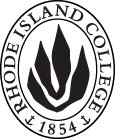 Cover page	scroll over blue text to see further important instructions: please read.N.B. DO NOT USE HIGHLIGHT, please DELETE THE WORDS THAT DO NOT APPLY TO YOUR PROPOSALALL numbers in section (A) need to be completed, including the impact ones.B.  NEW OR REVISED COURSES  DO NOT use highlight. Delete this whole page if the proposal does not include a new or revised course.D. SignaturesChanges that affect General Education in any way MUST be approved by ALL Deans and COGE Chair.Changes that directly impact more than one department/program MUST have the signatures of all relevant department chairs, program directors, and relevant dean (e.g. when creating/revising a program using courses from other departments/programs). Check UCC manual 4.2 for further guidelines on whether the signatures need to be approval or acknowledgement.Proposals that do not have appropriate approval signatures will not be considered. Type in name of person signing and their position/affiliation.Send electronic files of this proposal and accompanying catalog copy to curriculum@ric.edu and a printed or electronic signature copy of this form to the current Chair of UCC. Check UCC website for due dates.D.1. Approvals:   required from programs/departments/deans who originate the proposal.  may include multiple departments, e.g., for joint/interdisciplinary prposals. D.2. Acknowledgements: REQUIRED from OTHER PROGRAMS/DEPARTMENTS IMPACTED BY THE PROPOSAL. SIGNATURE DOES NOT INDICATE APPROVAL, ONLY AWARENESS THAT THE PROPOSAL IS BEING SUBMITTED.  CONCERNS SHOULD BE BROUGHT TO THE UCC COMMITTEE MEETING FOR DISCUSSIONA.1. Course or programdms 335 Obstetrical And Gynecological sonography iiIdms 335 Obstetrical And Gynecological sonography iiIdms 335 Obstetrical And Gynecological sonography iiIdms 335 Obstetrical And Gynecological sonography iiIReplacing A.2. Proposal typeCourse:  revision | Course:  revision | Course:  revision | Course:  revision | A.3. OriginatorEric HallHome departmentBiology/Health SciencesBiology/Health SciencesBiology/Health SciencesA.4. Context and Rationale The reorganization of the BS in Medical Imaging, Diagnostic Medical Sonography degree requires the shifting of some content into new courses with redistribution of credits.  This course is just seeing a name change to reflect the addition of a new Obstetrical and Gynecological II course (DMS 306), and is updating its prerequisite as DMS 306 will now come between 305 and 335.The reorganization of the BS in Medical Imaging, Diagnostic Medical Sonography degree requires the shifting of some content into new courses with redistribution of credits.  This course is just seeing a name change to reflect the addition of a new Obstetrical and Gynecological II course (DMS 306), and is updating its prerequisite as DMS 306 will now come between 305 and 335.The reorganization of the BS in Medical Imaging, Diagnostic Medical Sonography degree requires the shifting of some content into new courses with redistribution of credits.  This course is just seeing a name change to reflect the addition of a new Obstetrical and Gynecological II course (DMS 306), and is updating its prerequisite as DMS 306 will now come between 305 and 335.The reorganization of the BS in Medical Imaging, Diagnostic Medical Sonography degree requires the shifting of some content into new courses with redistribution of credits.  This course is just seeing a name change to reflect the addition of a new Obstetrical and Gynecological II course (DMS 306), and is updating its prerequisite as DMS 306 will now come between 305 and 335.The reorganization of the BS in Medical Imaging, Diagnostic Medical Sonography degree requires the shifting of some content into new courses with redistribution of credits.  This course is just seeing a name change to reflect the addition of a new Obstetrical and Gynecological II course (DMS 306), and is updating its prerequisite as DMS 306 will now come between 305 and 335.A.5. Student impactThis course represents an effort to spread some of the DMS content over an additional semester.  The benefit to the students is more time to adjust to working in the clinical environment.This course represents an effort to spread some of the DMS content over an additional semester.  The benefit to the students is more time to adjust to working in the clinical environment.This course represents an effort to spread some of the DMS content over an additional semester.  The benefit to the students is more time to adjust to working in the clinical environment.This course represents an effort to spread some of the DMS content over an additional semester.  The benefit to the students is more time to adjust to working in the clinical environment.This course represents an effort to spread some of the DMS content over an additional semester.  The benefit to the students is more time to adjust to working in the clinical environment.A.6. Impact on other programs NoneNoneNoneNoneNoneA.7. Resource impactFaculty PT & FT: NANANANAA.7. Resource impactLibrary:NANANANAA.7. Resource impactTechnologyNANANANAA.7. Resource impactFacilities:NANANANAA.8. Semester effectiveFall 2018 A.9. Rationale if sooner than next Fall A.9. Rationale if sooner than next FallA.10. INSTRUCTIONS FOR CATALOG COPY:  This single file copy must include ALL relevant pages from the college catalog, and show how the catalog will be revised.  (1) Go to the “Forms and Information” page on the UCC website. Scroll down until you see the Word files for the current catalog. (2) Download ALL catalog sections relevant for this proposal, including course descriptions and/or other affected programs.  (3) Place ALL relevant catalog copy into a single file. Put page breaks between sections and delete any catalog pages not relevant for this proposal. (4) Using the track changes function, revise the catalog pages to demonstrate what the information should look like in next year’s catalog.  (5) Check the revised catalog pages against the proposal form, especially making sure that program totals are correct if adding/deleting course credits. If new copy, indicate where it should go in the catalog. If making related proposals a single catalog copy that includes all is acceptable. Send as a separate file along with this form.A.10. INSTRUCTIONS FOR CATALOG COPY:  This single file copy must include ALL relevant pages from the college catalog, and show how the catalog will be revised.  (1) Go to the “Forms and Information” page on the UCC website. Scroll down until you see the Word files for the current catalog. (2) Download ALL catalog sections relevant for this proposal, including course descriptions and/or other affected programs.  (3) Place ALL relevant catalog copy into a single file. Put page breaks between sections and delete any catalog pages not relevant for this proposal. (4) Using the track changes function, revise the catalog pages to demonstrate what the information should look like in next year’s catalog.  (5) Check the revised catalog pages against the proposal form, especially making sure that program totals are correct if adding/deleting course credits. If new copy, indicate where it should go in the catalog. If making related proposals a single catalog copy that includes all is acceptable. Send as a separate file along with this form.A.10. INSTRUCTIONS FOR CATALOG COPY:  This single file copy must include ALL relevant pages from the college catalog, and show how the catalog will be revised.  (1) Go to the “Forms and Information” page on the UCC website. Scroll down until you see the Word files for the current catalog. (2) Download ALL catalog sections relevant for this proposal, including course descriptions and/or other affected programs.  (3) Place ALL relevant catalog copy into a single file. Put page breaks between sections and delete any catalog pages not relevant for this proposal. (4) Using the track changes function, revise the catalog pages to demonstrate what the information should look like in next year’s catalog.  (5) Check the revised catalog pages against the proposal form, especially making sure that program totals are correct if adding/deleting course credits. If new copy, indicate where it should go in the catalog. If making related proposals a single catalog copy that includes all is acceptable. Send as a separate file along with this form.A.10. INSTRUCTIONS FOR CATALOG COPY:  This single file copy must include ALL relevant pages from the college catalog, and show how the catalog will be revised.  (1) Go to the “Forms and Information” page on the UCC website. Scroll down until you see the Word files for the current catalog. (2) Download ALL catalog sections relevant for this proposal, including course descriptions and/or other affected programs.  (3) Place ALL relevant catalog copy into a single file. Put page breaks between sections and delete any catalog pages not relevant for this proposal. (4) Using the track changes function, revise the catalog pages to demonstrate what the information should look like in next year’s catalog.  (5) Check the revised catalog pages against the proposal form, especially making sure that program totals are correct if adding/deleting course credits. If new copy, indicate where it should go in the catalog. If making related proposals a single catalog copy that includes all is acceptable. Send as a separate file along with this form.A.10. INSTRUCTIONS FOR CATALOG COPY:  This single file copy must include ALL relevant pages from the college catalog, and show how the catalog will be revised.  (1) Go to the “Forms and Information” page on the UCC website. Scroll down until you see the Word files for the current catalog. (2) Download ALL catalog sections relevant for this proposal, including course descriptions and/or other affected programs.  (3) Place ALL relevant catalog copy into a single file. Put page breaks between sections and delete any catalog pages not relevant for this proposal. (4) Using the track changes function, revise the catalog pages to demonstrate what the information should look like in next year’s catalog.  (5) Check the revised catalog pages against the proposal form, especially making sure that program totals are correct if adding/deleting course credits. If new copy, indicate where it should go in the catalog. If making related proposals a single catalog copy that includes all is acceptable. Send as a separate file along with this form.A.10. INSTRUCTIONS FOR CATALOG COPY:  This single file copy must include ALL relevant pages from the college catalog, and show how the catalog will be revised.  (1) Go to the “Forms and Information” page on the UCC website. Scroll down until you see the Word files for the current catalog. (2) Download ALL catalog sections relevant for this proposal, including course descriptions and/or other affected programs.  (3) Place ALL relevant catalog copy into a single file. Put page breaks between sections and delete any catalog pages not relevant for this proposal. (4) Using the track changes function, revise the catalog pages to demonstrate what the information should look like in next year’s catalog.  (5) Check the revised catalog pages against the proposal form, especially making sure that program totals are correct if adding/deleting course credits. If new copy, indicate where it should go in the catalog. If making related proposals a single catalog copy that includes all is acceptable. Send as a separate file along with this form.Old (for revisions only)Only include information that is being revised, otherwise leave blank (delete provided examples that do not apply)NewExamples are provided for guidance, delete the ones that do not applyB.1. Course prefix and number DMS 335DMS 335B.2. Cross listing number if anyB.3. Course title Obstetrical and Gynecological Sonography IIObstetrical and Gynecological Sonography IIIB.4. Course description This is a continuation of DMS 305. Gynecological pathology and obstetrical sonography are covered. Included are normal variations of the gravid uterus, fetal development, obstetrical measurements, and gynecological oncology.Students will learn third trimester anatomy and pathologies, fetal heart and brain, and fetal thoracic pathologies. The student will be introduced to fetal echocardiography and 3D and 4D obstetrical sonography.B.5. Prerequisite(s)DMS 305DMS 306B.6. OfferedB.7. Contact hours B.8. Credit hoursB.9. Justify differences if anyB.10. Grading system B.11. Instructional methodsB.12.CategoriesB.13. Is this an Honors course?B.14. General EducationN.B. Connections must include at least 50% Standard Classroom instruction.B.15. How will student performance be evaluated?B.16. Redundancy statementB. 17. Other changes, if anyB.18. Course learning outcomes: List each one in a separate rowProfessional Org.Standard(s), if relevantHow will each outcome be measured?Explain the transducer selection and patient position for a cardiac examination. Define imaging planes used in echocardiography. Define suprasternal, subcostal, apical, and parasternal. Describe a normal cardiac examination using two-dimensional, color flow, Doppler, and M-mode imaging modes. List the applications of color flow Doppler in the echocardiographic examination. Describe embryologic development of the fetal heart. Discuss fetal circulation. List the risk factors that indicate fetal echocardiography. Describe how to evaluate the fetus with two-dimensional, color-flow Doppler, pulsed Doppler, and M-mode imaging. Discuss fetal ultrasound landmarks. Describe normal anatomy seen in the views discussed in Chapter 33. List the three factors that contribute to congenital heart disease. Describe why the four-chamber view cannot rule out all forms of congenital heart disease. Discuss the pathologic conditions covered in Chapter 34. Discuss sonographic findings for septal defects, ventricular inflow and outflow tract disturbances, great vessel abnormalities, cardiac tumors, complex cardiac abnormalities, and dysrhythmias. List the components of a standard obstetric examination in the third trimester and describe the fetal anatomy recommended for review. Describe how the intrauterine growth restriction may be detected by sonography. Differentiate between symmetric and asymmetric intrauterine growth restriction. List which growth parameters should be used to assess intrauterine growth restriction. Describe how to assess amniotic fluid volume.  Describe how to perform a biophysical profile on a fetus. Discuss quantitative and qualitative Doppler measurement as applied to obstetrics.  Analyze the significance of macrosomia in a fetus. Discuss the multiple fetal parameters and calculated ages used to assess the fetal somatic proportions and growth. Define high-risk pregnancy. Describe the maternal and fetal factors for a pregnancy that is high risk. Discuss the role of sonography in high-risk pregnancies. Describe the methods of genetic testing, including maternal serum markers, chorionic villus sampling, and amniocentesis. Describe the ultrasound technique of amniocentesis. Discuss how anomalies are transmitted genetically.  Detail the prevalence and prognosis of the most common chromosomal anomalies. Describe the sonographic features of chromosomal anomalies. Describe the difference between manual and automatic 3D acquisition. List the applications of gynecologic and obstetric 3D acquisition. Describe the difference between the multi-slice view and the oblique view. Define the concept of multivolume rendering. Describe the mirror view used in multivolume rendering. Describe in detail the embryology of the fetal skeleton. Describe the variety of musculoskeletal anomalies that can occur in the fetus. Differentiate sonographically among the most common skeletal dysplasias. List limb abnormalities and the anomalies that are associated with specific defects. ExaminationsB.19. Topical outline: Do NOT insert whole syllabus, we just need a two-tier outlineNamePosition/affiliationSignatureDateEric HallProgram Director of  Medical ImagingRebeka MersonChair of  BiologyEarl SimsonDean of  FASTab to add rowsNamePosition/affiliationSignatureDateTab to add rows